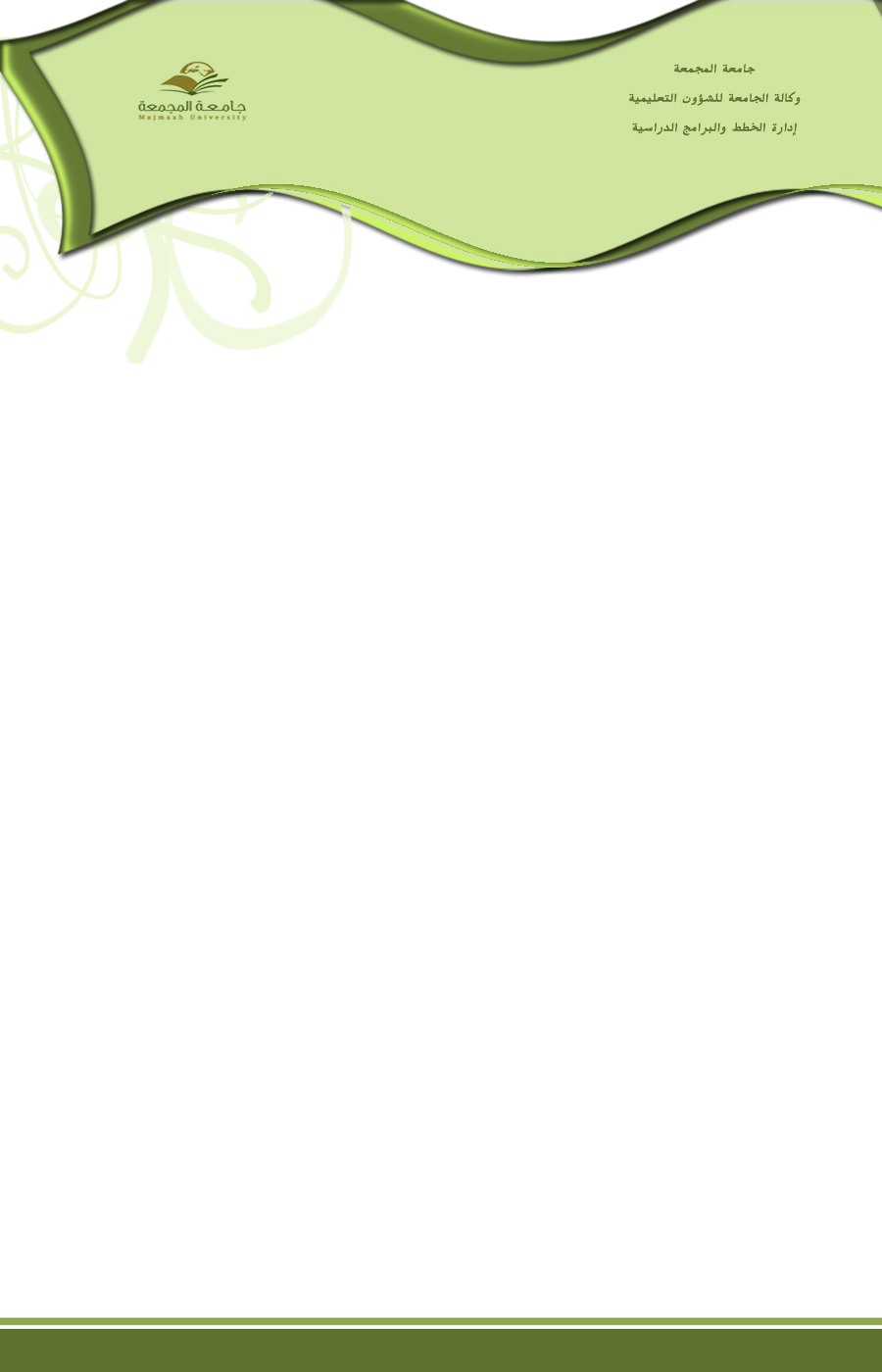 وصف المقرر :					      	Module Description          أهداف المقرر :					Module Aims                                 مخرجات التعليم: (الفهم والمعرفة والمهارات الذهنية والعملية)Learning Outcomes (Comprehension- Knowledge-intellectual and practical skills)   يفترض بالطالب بعد دراسته لهذه المقرر أن يكون قادرا على:By the end of this course, students should be able to :محتوى المقرر : (تتم التعبئة باللغة المعتمدة في التدريس)Module Contents:  (fill in using the language of instruction)الكتاب المقرر والمراجع المساندة: (تتم التعبئة بلغة الكتاب الذي يدرس)Textbooks and reference books: (fill in using the language of the textbook)ملاحظة: يمكن إضافة مراجع أخرى بحيث لا تتجاوز 3 مراجع على الأكثر.NB: You can add a maximum of  3 reference books Research MethodsModule Title: ENG 411Module ID:NonePrerequisite:7Level:3Credit Hours:This course aims to  provide students with the tools and skills required to conduct research  both theoretically and practically. It is intended to help students develop research questions, based on a critical appraisal of existing research. It purports  to enable students to embark on  new research projects  through introducing them to the different principles and scientific methods of research  writing.1to enable students to conduct research projects  through introducing them to the scientific principles and  methods of research  writing.12to  provide students with the theoretical and practical  tools for research writing.23to help students develop research questions, based on a critical appraisal of existing research.3Students will understand theoretical principles  of research writing.1Students will apply these principles in writing dissertations.2Students will be able to comply with standard methods of documentation  referencing, avoiding plagiarism and analysis of ideas in different parts of a research.3قائمة الموضوعات(Subjects)عدد الأسابيع(Weeks)ساعات التدريس (Hours)Defining research13 Types of research13Developing a research design13 Topic choosing and limiting a research focus13Planning and outlining13Sampling13Methods of data collection13Note taking13Review of related literature, 13Theoretical framework, methodology13Analysis and discussion13Citation, using illustrations, documentation, referencing and avoiding plagiarism26Testing validity and reliability of the research13اسم الكتاب المقررTextbook titleResearch Methods in Englishاسم المؤلف (رئيسي)Author's NameM.P.SINHAاسم الناشرPublisherNice Printing Press ,Delhiسنة النشرPublishing Year2007اسم المرجع (1)Reference (1)Doing teacher research.اسم المؤلفAuthor's NameFreeman, Dاسم الناشرPublisherHeinle & Heinle, Bostonسنة النشرPublishing Year1998